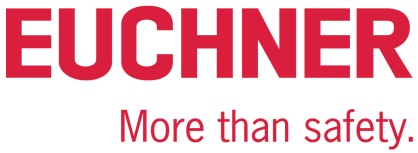 COMUNICADO DE PRENSALeinfelden (Alemania), marzo del 2020Nuevo módulo de ampliación y bloqueo para MGB2 ModularLa familia MGB2 crece con nuevas funcionalidadesEuchner lanza dos nuevos módulos para el exitoso Multifunctional Gate Box MGB2 Modular: la nueva variante del módulo de ampliación MCM, más pequeña, admite hasta seis funciones que pueden adaptarse según las necesidades individuales. Con el nuevo submódulo MSM, los usuarios también dispondrán de entradas de seguridad para la conexión de interruptores externos, que de esta manera podrán conectarse fácilmente a PROFINET/PROFISAFE.MCM: compacto, escalable y potenteEuchner ofrece una nueva solución para los usuarios que necesiten más de los seis elementos funcionales disponibles en el sistema para puertas de protección MGB2 Modular. El nuevo módulo de ampliación compacto MCM presenta un total de dos ranuras, por lo que puede ocuparse con hasta seis elementos de mando o aplicación, como un interruptor de parada de emergencia, un pulsador de validación o un interruptor con llave. Por tanto, los usuarios ahora pueden elegir entre este pequeño módulo de ampliación y la variante más grande ya existente, que con sus cuatro ranuras admite un máximo de doce elementos de mando y aplicación adicionales. La ventaja clave: los submódulos con los elementos funcionales se conectan fácilmente en caliente a los módulos de ampliación, por lo que pueden utilizarse con una mínima configuración.  En caso necesario, los submódulos también se pueden intercambiar de forma sencilla. Así, las posibilidades funcionales y ámbitos de aplicación del MCM son prácticamente ilimitados. El módulo MCM puede montarse separado del módulo de bloqueo MGB y del módulo de bus, por ejemplo, instalando el MCM dentro de la zona de producción y fijando fuera el módulo de bus. Además, el MCM se puede utilizar combinado con el módulo de bus, sin necesidad de módulo de bloqueo y manilla de puerta.Submódulo MSM: periferia descentralizada en versión plug-and-playCon el nuevo submódulo MSM, los módulos de ampliación MCM pueden utilizarse como periferia descentralizada para la conexión de interruptores de seguridad electromecánicos con conectores M12. Las entradas a prueba de errores pueden detectar los estados de señal de los interruptores de seguridad, como un interruptor de accionamiento por cable, un interruptor de parada de emergencia o un interruptor de posición, y transmitir las señales de seguridad al sistema de control vía PROFINET usando el protocolo PROFISAFE. El submódulo MSM dispone de tres entradas digitales de doble canal, permitiendo  utilizar hasta seis ranuras como entradas seguras cuando se utiliza el módulo de ampliación MCM compacto. El MSM es válido tanto para conectores M12 push-pull como para conectores M12 roscados. El sistema también puede conectarse en caliente durante el funcionamiento y utilizarse tras un mínimo de configuración.La estructura modular del sistema MGB2 Modular ofrece una gran flexibilidad a los usuarios: los módulos de ampliación y submódulos se pueden escalar con facilidad, y las funciones pueden ampliarse  y modificarse sin dificultades. Así, los usuarios podrán beneficiarse de un sistema configurable a medida y que podrá adaptarse fácilmente a sus necesidades futuras.[Caracteres con espacios: 3.196]EUCHNER – More than safety.Figuras: Euchner GmbH + Co. KG01-Euchner-MCM kleinEl nuevo módulo de ampliación compacto MCM presenta dos ranuras, por lo que puede ocuparse con hasta seis elementos de mando o aplicación, como un interruptor de parada de emergencia, un pulsador de validación o un interruptor con llave.02-Euchner-MSM El nuevo submódulo MSM puede utilizarse como periferia descentralizada para la conexión de interruptores de seguridad electromecánicos con conectores M12. Perfil resumido: EUCHNER GmbH + Co. KGEUCHNER GmbH + Co. KG, con sede en Leinfelden, es una empresa familiar con actividad a escala internacional con más de 800 empleados en todo el mundo. 18 filiales comerciales, diez de ellas en Europa, cuatro en Asia y cuatro en América del Norte y Sudamérica, junto con 22 oficinas de venta, se extienden por todo el globo. El socio gerente de esta empresa suaba es Stefan Euchner. Desde hace más de 60 años, EUCHNER desarrolla dispositivos conmutadores que se utilizan principalmente en la construcción de maquinaria. La empresa es líder en el ámbito de la ingeniería de seguridad. Los interruptores de seguridad EUCHNER vigilan de manera fiable, tanto de forma electromecánica como electrónica, la posición de las puertas de protección de máquinas e instalaciones. Encontrará más información sobre la empresa en la página web www.euchner.esEUCHNER GmbH + Co. KG Kohlhammerstraße 1670771 Leinfelden-EchterdingenAlemaniaTel. +49 711 7597- 0Fax +49 711 753316www.euchner.cominfo@euchner.deContacto de prensaAriane WaltherMarketing / Corporate CommunicationsTel. +49 711 7597- 163Fax +49 711 7597- 385press@euchner.de Social Media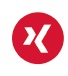 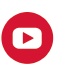 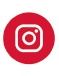 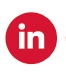 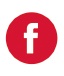 